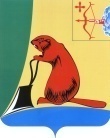 АДМИНИСТРАЦИЯ ТУЖИНСКОГО МУНИЦИПАЛЬНОГО РАЙОНАКИРОВСКОЙ ОБЛАСТИПОСТАНОВЛЕНИЕО внесении изменений в постановление администрации Тужинского муниципального района от 09.10.2017 № 392 «Об утверждении муниципальной программы Тужинского муниципального района «Развитие транспортной инфраструктуры» на 2020 – 2025 годы»В соответствии с решениями Тужинской районной Думы от 15.12.2023 
№ 26/142 «О внесении изменений в решение Тужинской районной Думы от 19.12.2022 № 15/88 «О бюджете Тужинского муниципального района на 2023 и на плановый период 2024 и 2025 годов», от 15.12.2023 № 26/143 «О бюджете Тужинского муниципального района на 2024 и на плановый период 2025 и 2026 годов», постановлением администрации Тужинского муниципального района от 19.02.2015 № 89 «О разработке, реализации и оценке эффективности реализации муниципальных программ Тужинского муниципального района» администрация Тужинского муниципального района ПОСТАНОВЛЯЕТ:1. Внести изменения в постановление администрации Тужинского муниципального района от 09.10.2017 № 392 «Об утверждении муниципальной программы Тужинского муниципального района «Развитие транспортной инфраструктуры» на 2020 – 2025 годы» (далее – муниципальная программа), утвердив изменения в муниципальную программу согласно приложению.2. Контроль за выполнением постановления оставляю за собой.3. Настоящее постановление вступает в законную силу с момента опубликования в Бюллетене муниципальных нормативных правовых актов органов местного самоуправления Тужинского муниципального района Кировской области.И.о. главы Тужинского муниципального района     Т.А. ЛобановаПриложениеУТВЕРЖДЕНЫ   постановлением администрации Тужинского муниципального района от 27.12.2023 № 350 ИЗМЕНЕНИЯ в муниципальную программу Тужинского муниципального района «Развитие транспортной инфраструктуры» на 2020-2025 годы	1. Строку паспорта «Объемы финансового обеспечения муниципальной программы» муниципальной программы изложить в следующей редакции:«»2. Строку паспорта «Ожидаемые конечные результаты реализации программы» муниципальной программы изложить в следующей редакции:«»3. Абзацы первый, второй, третий и четвертый Раздела 5 «Ресурсное обеспечение муниципальной программы» изложить в следующей редакции:«Мероприятия муниципальной программы реализуются за счет областного и местного бюджетов.Общий объем финансирования муниципальной программы составит    188714,37996тыс. рублей, в том числе:средства областного бюджета – 146953,964 тыс. рублей;средства местного бюджета – 41760,41596 тыс. рублей.»4. Приложение № 1 «Перечень мероприятий муниципальной программы» к муниципальной программе изложить в новой редакции согласно приложению № 1. 5. Приложение № 2 «Сведения о целевых показателях эффективности реализации муниципальной программы» к муниципальной программе изложить в новой редакции согласно приложению № 2.6.  Приложение № 4 «Ресурсное обеспечение реализации муниципальной программы за счет средств местного бюджета» к муниципальной программе изложить в новой редакции согласно приложению № 3.7.  Приложение № 5 «Ресурсное обеспечение реализации муниципальной программы за счет всех источников финансирования» к муниципальной программе изложить в новой редакции согласно приложению № 4.__________________________________________                                                                                                                       Приложение № 2 к изменениям                   Приложение № 2 к муниципальной                    программеСведения о целевых показателях эффективностиреализации муниципальной программы_____________                                                                                                                 Приложение № 3 к изменениям                   Приложение № 4 к муниципальной                    программеРесурсное обеспечение реализации муниципальной программы за счет средств местного бюджета____________________                                                                                                                  Приложение № 4 к изменениям                   Приложение № 5 к муниципальной                    программеРесурсное обеспечениереализации муниципальной программыза счет всех источников финансирования____________________27.12.2023№350пгт Тужапгт Тужапгт Тужапгт ТужаОбъемы финансового обеспечениямуниципальной
программы                                Общий объем финансирования муниципальной Программы составит 188714,37996 тыс. руб., в том числе:средства областного бюджета 146953,964 тыс. рублей;средства местного бюджета – 41760,41596 тыс. рублей.Ожидаемые конечные результаты реализации программык 2025 году предполагается достичь следующих результатов:отремонтировать 5,33 километра автомобильных дорог общего пользования местного значения вне границ населенных пунктов;    сократить долю протяженности автомобильных дорог общего пользования местного значения вне границ населенных пунктов, не отвечающих нормативным требованиям, в общей протяженности автомобильных дорог общего пользования местного значения до 66,3 %;сократить долю населения, проживающего в населенных пунктах, не имеющих регулярного автобусного сообщения с административным центром муниципального района, в общей численности населения муниципального района до 0,0 %;обеспечить сохранность автомобильных дорог общего пользования местного значения вне границ населенных пунктов протяженностью 182,5 км;                                                                                              Приложение № 1 к изменениямПриложение № 1 к муниципальной программе                                                                                              Приложение № 1 к изменениямПриложение № 1 к муниципальной программе                                                                                              Приложение № 1 к изменениямПриложение № 1 к муниципальной программе                                                                                              Приложение № 1 к изменениямПриложение № 1 к муниципальной программе                                                                                              Приложение № 1 к изменениямПриложение № 1 к муниципальной программе                                                                                              Приложение № 1 к изменениямПриложение № 1 к муниципальной программе                                                                                              Приложение № 1 к изменениямПриложение № 1 к муниципальной программе                                                                                              Приложение № 1 к изменениямПриложение № 1 к муниципальной программе                                                                                              Приложение № 1 к изменениямПриложение № 1 к муниципальной программе                                                                                              Приложение № 1 к изменениямПриложение № 1 к муниципальной программе                                                                                              Приложение № 1 к изменениямПриложение № 1 к муниципальной программе                                                                                              Приложение № 1 к изменениямПриложение № 1 к муниципальной программе                                                                                              Приложение № 1 к изменениямПриложение № 1 к муниципальной программе                                                                                              Приложение № 1 к изменениямПриложение № 1 к муниципальной программе                                       ПЕРЕЧЕНЬ                мероприятий муниципальной программы                                       ПЕРЕЧЕНЬ                мероприятий муниципальной программы                                       ПЕРЕЧЕНЬ                мероприятий муниципальной программы                                       ПЕРЕЧЕНЬ                мероприятий муниципальной программы                                       ПЕРЕЧЕНЬ                мероприятий муниципальной программы                                       ПЕРЕЧЕНЬ                мероприятий муниципальной программы                                       ПЕРЕЧЕНЬ                мероприятий муниципальной программы                                       ПЕРЕЧЕНЬ                мероприятий муниципальной программы                                       ПЕРЕЧЕНЬ                мероприятий муниципальной программы                                       ПЕРЕЧЕНЬ                мероприятий муниципальной программы                                       ПЕРЕЧЕНЬ                мероприятий муниципальной программы                                       ПЕРЕЧЕНЬ                мероприятий муниципальной программы                                       ПЕРЕЧЕНЬ                мероприятий муниципальной программы                                       ПЕРЕЧЕНЬ                мероприятий муниципальной программы№ п/пНаименование задач мероприятийНаименование задач мероприятийНаименование задач мероприятийОбъем финансирования за счет всех источников, млн. рублейОбъем финансирования за счет всех источников, млн. рублейИсточник    финансированияОбъем финансирования по годам, тыс. рублейОбъем финансирования по годам, тыс. рублейОбъем финансирования по годам, тыс. рублейОбъем финансирования по годам, тыс. рублейОбъем финансирования по годам, тыс. рублейОбъем финансирования по годам, тыс. рублейОбъем финансирования по годам, тыс. рублейОбъем финансирования по годам, тыс. рублейОбъем финансирования по годам, тыс. рублейОтветственный    исполнитель№ п/пНаименование задач мероприятийНаименование задач мероприятийНаименование задач мероприятийОбъем финансирования за счет всех источников, млн. рублейОбъем финансирования за счет всех источников, млн. рублейИсточник    финансирования2020 год2021 год2022 год2023 год2024 год2024 год2025 годвсеговсего1222334567899101111121 11Р Развитие дорожного хозяйстваР Развитие дорожного хозяйстваР Развитие дорожного хозяйстваР Развитие дорожного хозяйстваР Развитие дорожного хозяйстваР Развитие дорожного хозяйстваР Развитие дорожного хозяйстваР Развитие дорожного хозяйстваР Развитие дорожного хозяйстваР Развитие дорожного хозяйстваР Развитие дорожного хозяйстваР Развитие дорожного хозяйстваР Развитие дорожного хозяйстваР Развитие дорожного хозяйстваР Развитие дорожного хозяйстваР Развитие дорожного хозяйства1.1Нормативное содержание автомобильных дорог общего пользования местного значения вне границ населенных пунктов всего, в т.чНормативное содержание автомобильных дорог общего пользования местного значения вне границ населенных пунктов всего, в т.чНормативное содержание автомобильных дорог общего пользования местного значения вне границ населенных пунктов всего, в т.чНормативное содержание автомобильных дорог общего пользования местного значения вне границ населенных пунктов всего, в т.ч120,461053Областной бюджет16179,0016468,0018616,0019289,0021147,0021147,0019335,00111034,000111034,000Администрация района 1.1Нормативное содержание автомобильных дорог общего пользования местного значения вне границ населенных пунктов всего, в т.чНормативное содержание автомобильных дорог общего пользования местного значения вне границ населенных пунктов всего, в т.чНормативное содержание автомобильных дорог общего пользования местного значения вне границ населенных пунктов всего, в т.чНормативное содержание автомобильных дорог общего пользования местного значения вне границ населенных пунктов всего, в т.ч120,461053Районный   бюджет901,933988,098980,0021097,724164,004164,001295,309427,0539427,053Администрация района 1.1.1Содержание автомобильных дорог общего пользования местного значенияСодержание автомобильных дорог общего пользования местного значенияСодержание автомобильных дорог общего пользования местного значенияСодержание автомобильных дорог общего пользования местного значения115,328553Областной бюджет16179,0016468,0018616,0019289,0021147,0021147,0019335,00111034,000111034,000Администрация района1.1.1Содержание автомобильных дорог общего пользования местного значенияСодержание автомобильных дорог общего пользования местного значенияСодержание автомобильных дорог общего пользования местного значенияСодержание автомобильных дорог общего пользования местного значения115,328553Районный   бюджет901,933988,098980,0021015,220214,00214,00195,304294,5534294,553Администрация района1.1.2Паспортизация автомобильных дорог общего пользования местного значения Паспортизация автомобильных дорог общего пользования местного значения Паспортизация автомобильных дорог общего пользования местного значения Паспортизация автомобильных дорог общего пользования местного значения 0,9 Областной бюджет0,000,000,000,000,000,000,000,000,00Администрация района1.1.2Паспортизация автомобильных дорог общего пользования местного значения Паспортизация автомобильных дорог общего пользования местного значения Паспортизация автомобильных дорог общего пользования местного значения Паспортизация автомобильных дорог общего пользования местного значения 0,9Районный бюджет0,000,000,000,00500,00500,00400,00900,00900,00Администрация района1.1.3Оценка уязвимости мостов на дорогах общего пользования местного значения вне границ населенных пунктовОценка уязвимости мостов на дорогах общего пользования местного значения вне границ населенных пунктовОценка уязвимости мостов на дорогах общего пользования местного значения вне границ населенных пунктовОценка уязвимости мостов на дорогах общего пользования местного значения вне границ населенных пунктов0,88250Областной бюджет0,000,000,000,000,000,000,000,000,00Администрация района1.1.3Оценка уязвимости мостов на дорогах общего пользования местного значения вне границ населенных пунктовОценка уязвимости мостов на дорогах общего пользования местного значения вне границ населенных пунктовОценка уязвимости мостов на дорогах общего пользования местного значения вне границ населенных пунктовОценка уязвимости мостов на дорогах общего пользования местного значения вне границ населенных пунктов0,88250Районный бюджет0,000,000,0082,50800,00800,000,00882,50882,50Администрация района1.1.4Дополнительное содержание дорог общего пользования местного значения вне границ населенных пунктовДополнительное содержание дорог общего пользования местного значения вне границ населенных пунктовДополнительное содержание дорог общего пользования местного значения вне границ населенных пунктовДополнительное содержание дорог общего пользования местного значения вне границ населенных пунктов1,55Областной бюджет0,000,000,000,000,000,000,000,000,00Администрация района1.1.4Дополнительное содержание дорог общего пользования местного значения вне границ населенных пунктовДополнительное содержание дорог общего пользования местного значения вне границ населенных пунктовДополнительное содержание дорог общего пользования местного значения вне границ населенных пунктовДополнительное содержание дорог общего пользования местного значения вне границ населенных пунктов1,55Районный бюджет0,000,000,000,001550,001550,000,001550,001550,00Администрация района1.1.5Разработка комплексных схем организации дорожного движения (КСОДД)Разработка комплексных схем организации дорожного движения (КСОДД)Разработка комплексных схем организации дорожного движения (КСОДД)Разработка комплексных схем организации дорожного движения (КСОДД)0,40Областной бюджет0,000,000,000,000,000,000,000,000,00Администрация района1.1.5Разработка комплексных схем организации дорожного движения (КСОДД)Разработка комплексных схем организации дорожного движения (КСОДД)Разработка комплексных схем организации дорожного движения (КСОДД)Разработка комплексных схем организации дорожного движения (КСОДД)0,40Районный бюджет0,000,000,000,00400,00400,000,00400,00400,00Администрация района1.1.6Разработка проектов организации дорожного движения (ПОДД)Разработка проектов организации дорожного движения (ПОДД)Разработка проектов организации дорожного движения (ПОДД)Разработка проектов организации дорожного движения (ПОДД)1,40Районный бюджет0,000,000,000,00700,00700,00700,001400,001400,00Администрация района1.2Ремонт автомобильных дорог общего пользования местного значения вне границ населенных пунктов,Ремонт автомобильных дорог общего пользования местного значения вне границ населенных пунктов,Ремонт автомобильных дорог общего пользования местного значения вне границ населенных пунктов,Ремонт автомобильных дорог общего пользования местного значения вне границ населенных пунктов,13,83317589Областной бюджет0,000,000,000,000,000,000,000,000,00Администрация района1.2Ремонт автомобильных дорог общего пользования местного значения вне границ населенных пунктов,Ремонт автомобильных дорог общего пользования местного значения вне границ населенных пунктов,Ремонт автомобильных дорог общего пользования местного значения вне границ населенных пунктов,Ремонт автомобильных дорог общего пользования местного значения вне границ населенных пунктов,13,83317589Районный бюджет2730,242768,723692224,57322737,6396,76,73005,3013833,1758913833,17589Администрация района т.ч. т.ч. т.ч. т.ч.км0,600,610,502,620,600,600,405,335,331.2.1Ремонт а/дороги Евсино – Греково – Пачи – Вынур Тужинского района Кировской области на участке км 01+400 - км 02+00Ремонт а/дороги Евсино – Греково – Пачи – Вынур Тужинского района Кировской области на участке км 01+400 - км 02+00Ремонт а/дороги Евсино – Греково – Пачи – Вынур Тужинского района Кировской области на участке км 01+400 - км 02+00Ремонт а/дороги Евсино – Греково – Пачи – Вынур Тужинского района Кировской области на участке км 01+400 - км 02+002,440565Областной бюджет0,000,000,000,000,000,000,000,000,00Администрация района1.2.1Ремонт а/дороги Евсино – Греково – Пачи – Вынур Тужинского района Кировской области на участке км 01+400 - км 02+00Ремонт а/дороги Евсино – Греково – Пачи – Вынур Тужинского района Кировской области на участке км 01+400 - км 02+00Ремонт а/дороги Евсино – Греково – Пачи – Вынур Тужинского района Кировской области на участке км 01+400 - км 02+00Ремонт а/дороги Евсино – Греково – Пачи – Вынур Тужинского района Кировской области на участке км 01+400 - км 02+002,440565Районный бюджет2440,5650,000,000,000,000,000,002440,5652440,565Администрация района1.2.2Ремонт а/дороги Ныр-Пиштенур-Михайловское Тужинского района Кировской областиРемонт а/дороги Ныр-Пиштенур-Михайловское Тужинского района Кировской областиРемонт а/дороги Ныр-Пиштенур-Михайловское Тужинского района Кировской областиРемонт а/дороги Ныр-Пиштенур-Михайловское Тужинского района Кировской области2,76872369Областной бюджет0,000,000,000,000,000,000,000,000,00Администрация района1.2.2Ремонт а/дороги Ныр-Пиштенур-Михайловское Тужинского района Кировской областиРемонт а/дороги Ныр-Пиштенур-Михайловское Тужинского района Кировской областиРемонт а/дороги Ныр-Пиштенур-Михайловское Тужинского района Кировской областиРемонт а/дороги Ныр-Пиштенур-Михайловское Тужинского района Кировской области2,76872369Районный бюджет0,002768,723690,000,000,000,000,002768,723692768,72369Администрация района1.2.3Ремонт  а/дороги Малиничи-Васькино Ремонт  а/дороги Малиничи-Васькино Ремонт  а/дороги Малиничи-Васькино Ремонт  а/дороги Малиничи-Васькино 1,7205624Областной бюджет0,000,000,000,000,000,000,000,000,00Администрация района1.2.3Ремонт  а/дороги Малиничи-Васькино Ремонт  а/дороги Малиничи-Васькино Ремонт  а/дороги Малиничи-Васькино Ремонт  а/дороги Малиничи-Васькино 1,7205624Районный бюджет0,000,001720,562400,000,000,000,001720,562401720,56240Администрация района1.2.4Ремонт а/дороги Евсино – Греково – Пачи – ВынурРемонт а/дороги Евсино – Греково – Пачи – ВынурРемонт а/дороги Евсино – Греково – Пачи – ВынурРемонт а/дороги Евсино – Греково – Пачи – Вынур1,728963Областной бюджет0,000,000,000,000,000,000,000,000,00Администрация района1.2.4Ремонт а/дороги Евсино – Греково – Пачи – ВынурРемонт а/дороги Евсино – Греково – Пачи – ВынурРемонт а/дороги Евсино – Греково – Пачи – ВынурРемонт а/дороги Евсино – Греково – Пачи – Вынур1,728963Районный бюджет0,000,00504,010801218,2526,76,70,001728,9631728,963Администрация района1.2.5Ремонт а/дороги  Тужа-ПокстаРемонт а/дороги  Тужа-ПокстаРемонт а/дороги  Тужа-ПокстаРемонт а/дороги  Тужа-Покста3,00530Областной бюджет0,000,000,000,000,000,000,000,000,00Администрация района1.2.5Ремонт а/дороги  Тужа-ПокстаРемонт а/дороги  Тужа-ПокстаРемонт а/дороги  Тужа-ПокстаРемонт а/дороги  Тужа-Покста3,00530Районный бюджет0,000,000,000,000,000,003005,33005,33005,3Администрация района1.2.6Ремонт а/дороги  Тужа-Караванное –МашкиноРемонт а/дороги  Тужа-Караванное –МашкиноРемонт а/дороги  Тужа-Караванное –МашкиноРемонт а/дороги  Тужа-Караванное –Машкино1,51211160Областной бюджет0,000,000,000,000,000,000,000,000,00Администрация района1.2.6Ремонт а/дороги  Тужа-Караванное –МашкиноРемонт а/дороги  Тужа-Караванное –МашкиноРемонт а/дороги  Тужа-Караванное –МашкиноРемонт а/дороги  Тужа-Караванное –Машкино1,51211160Районный бюджет0,000,000,001512,111600,000,000,001512,111601512,11160Администрация района1.2.7Ремонт автобусных остановок на автомобильных дорогах местного значения Ремонт автобусных остановок на автомобильных дорогах местного значения Ремонт автобусных остановок на автомобильных дорогах местного значения Ремонт автобусных остановок на автомобильных дорогах местного значения 0,289675Районный бюджет289,6750,000,000,000,000,000,00289,675289,675Администрация района1.2.8Ремонт покрытий автобусных остановок на автомобильных дорогах местного значения Ремонт покрытий автобусных остановок на автомобильных дорогах местного значения Ремонт покрытий автобусных остановок на автомобильных дорогах местного значения Ремонт покрытий автобусных остановок на автомобильных дорогах местного значения 0,00Районный бюджет0,000,000,000,000,000,000,000,000,00Администрация района1.2.9Ремонт ограждений на автомобильных дорогах местного значения Ремонт ограждений на автомобильных дорогах местного значения Ремонт ограждений на автомобильных дорогах местного значения Ремонт ограждений на автомобильных дорогах местного значения 0,00Районный бюджет0,000,000,000,000,000,000,000,000,00Администрация района1.2.10Ремонт автомобильной дороги Тужа-Высоково Тужинского районаРемонт автомобильной дороги Тужа-Высоково Тужинского районаРемонт автомобильной дороги Тужа-Высоково Тужинского районаРемонт автомобильной дороги Тужа-Высоково Тужинского района0,00727492Районный бюджет0,000,000,007,274920,000,000,007,274927,27492Администрация района1.3Составление проектно-сметной документации на ремонт и содержание а/дорог общего пользования местного значения,  согласования,  экспертизыСоставление проектно-сметной документации на ремонт и содержание а/дорог общего пользования местного значения,  согласования,  экспертизыСоставление проектно-сметной документации на ремонт и содержание а/дорог общего пользования местного значения,  согласования,  экспертизыСоставление проектно-сметной документации на ремонт и содержание а/дорог общего пользования местного значения,  согласования,  экспертизы0,4279  Районный бюджет73,0063,9036,0065,0095,0095,0095,00427,90427,90Администрация района  1.4Обеспечение сохранности дорог, в т.ч введение весового контроля осевых нагрузок на а/дороги общего пользования местного значенияОбеспечение сохранности дорог, в т.ч введение весового контроля осевых нагрузок на а/дороги общего пользования местного значенияОбеспечение сохранности дорог, в т.ч введение весового контроля осевых нагрузок на а/дороги общего пользования местного значенияОбеспечение сохранности дорог, в т.ч введение весового контроля осевых нагрузок на а/дороги общего пользования местного значения0,00Районный бюджет0,000,000,000,000,000,000,000,000,00Администрация района 1.5Приобретение передвижного комплекса весового оборудования для определения осевых нагрузок автотранспортаПриобретение передвижного комплекса весового оборудования для определения осевых нагрузок автотранспортаПриобретение передвижного комплекса весового оборудования для определения осевых нагрузок автотранспортаПриобретение передвижного комплекса весового оборудования для определения осевых нагрузок автотранспорта0,00Областной бюджет0,000,000,000,000,000,000,000,000,00Администрация района1.5Приобретение передвижного комплекса весового оборудования для определения осевых нагрузок автотранспортаПриобретение передвижного комплекса весового оборудования для определения осевых нагрузок автотранспортаПриобретение передвижного комплекса весового оборудования для определения осевых нагрузок автотранспортаПриобретение передвижного комплекса весового оборудования для определения осевых нагрузок автотранспорта0,00Районный бюджет0,000,000,000,000,000,000,000,000,00Администрация района1.6Субсидия местным бюджетам из областного бюджета на обеспечение мер по поддержке юридических лиц и индивидуальных предпринимателей, осуществляющих регулярные перевозки пассажиров и багажа автомобильным транспортом на муниципальных маршрутах регулярных перевозокСубсидия местным бюджетам из областного бюджета на обеспечение мер по поддержке юридических лиц и индивидуальных предпринимателей, осуществляющих регулярные перевозки пассажиров и багажа автомобильным транспортом на муниципальных маршрутах регулярных перевозокСубсидия местным бюджетам из областного бюджета на обеспечение мер по поддержке юридических лиц и индивидуальных предпринимателей, осуществляющих регулярные перевозки пассажиров и багажа автомобильным транспортом на муниципальных маршрутах регулярных перевозокСубсидия местным бюджетам из областного бюджета на обеспечение мер по поддержке юридических лиц и индивидуальных предпринимателей, осуществляющих регулярные перевозки пассажиров и багажа автомобильным транспортом на муниципальных маршрутах регулярных перевозок0,00Областной бюджет0,000,000,000,000,000,000,000,000,00Администрация района1.6Субсидия местным бюджетам из областного бюджета на обеспечение мер по поддержке юридических лиц и индивидуальных предпринимателей, осуществляющих регулярные перевозки пассажиров и багажа автомобильным транспортом на муниципальных маршрутах регулярных перевозокСубсидия местным бюджетам из областного бюджета на обеспечение мер по поддержке юридических лиц и индивидуальных предпринимателей, осуществляющих регулярные перевозки пассажиров и багажа автомобильным транспортом на муниципальных маршрутах регулярных перевозокСубсидия местным бюджетам из областного бюджета на обеспечение мер по поддержке юридических лиц и индивидуальных предпринимателей, осуществляющих регулярные перевозки пассажиров и багажа автомобильным транспортом на муниципальных маршрутах регулярных перевозокСубсидия местным бюджетам из областного бюджета на обеспечение мер по поддержке юридических лиц и индивидуальных предпринимателей, осуществляющих регулярные перевозки пассажиров и багажа автомобильным транспортом на муниципальных маршрутах регулярных перевозок0,00Районный бюджет0,000,000,000,000,000,000,000,000,00Администрация района1.7Поддержка автомобильного транспорта Поддержка автомобильного транспорта Поддержка автомобильного транспорта Поддержка автомобильного транспорта 7,2501910Районный бюджет1977,2911592,9001020,00860,00900,00900,00900,007250,1917250,191Администрация района1.8«Удобная парковка»«Удобная парковка»«Удобная парковка»«Удобная парковка»0,00Районный бюджет0,000,000,000,000,000,000,000,000,00Администрация района1.9Межбюджетный трансфертРемонт автомобильных дорог местного значения с твердым покрытием в границах городских населенных пунктов, за исключением городских населенных пунктов моногородов Межбюджетный трансфертРемонт автомобильных дорог местного значения с твердым покрытием в границах городских населенных пунктов, за исключением городских населенных пунктов моногородов Межбюджетный трансфертРемонт автомобильных дорог местного значения с твердым покрытием в границах городских населенных пунктов, за исключением городских населенных пунктов моногородов Межбюджетный трансфертРемонт автомобильных дорог местного значения с твердым покрытием в границах городских населенных пунктов, за исключением городских населенных пунктов моногородов 18,139Областной бюджет18139,000,000,000,000,000,000,0018139,0018139,00Администрация района1.10Субсидия на капитальный, ремонт и восстановление изношенных верхних слоев асфальтобетонных покрытий автомобильных дорогСубсидия на капитальный, ремонт и восстановление изношенных верхних слоев асфальтобетонных покрытий автомобильных дорогСубсидия на капитальный, ремонт и восстановление изношенных верхних слоев асфальтобетонных покрытий автомобильных дорогСубсидия на капитальный, ремонт и восстановление изношенных верхних слоев асфальтобетонных покрытий автомобильных дорог6,774825Областной бюджет0,000,000,004620,002148,02148,00,006768,006768,00Администрация района1.10Субсидия на капитальный, ремонт и восстановление изношенных верхних слоев асфальтобетонных покрытий автомобильных дорогСубсидия на капитальный, ремонт и восстановление изношенных верхних слоев асфальтобетонных покрытий автомобильных дорогСубсидия на капитальный, ремонт и восстановление изношенных верхних слоев асфальтобетонных покрытий автомобильных дорогСубсидия на капитальный, ремонт и восстановление изношенных верхних слоев асфальтобетонных покрытий автомобильных дорог6,774825Районный бюджет0,000,000,004,6252,22,20,006,8256,825Администрация района1.11Задолженность по исполнению (в отчетном финансовом году)Задолженность по исполнению (в отчетном финансовом году)Задолженность по исполнению (в отчетном финансовом году)Задолженность по исполнению (в отчетном финансовом году)1,77401Областной бюджет457,635685,941337,546201,8420,000,000,001682,9641682,964Администрация района1.11Задолженность по исполнению (в отчетном финансовом году)Задолженность по исполнению (в отчетном финансовом году)Задолженность по исполнению (в отчетном финансовом году)Задолженность по исполнению (в отчетном финансовом году)1,77401Районный бюджет24,08736,10220,23310,6240,000,000,0091,04691,046Администрация района1.12Иные мероприятияИные мероприятияИные мероприятияИные мероприятия10,084225Районный бюджет1153,3401603,070072516,8654810,950,000,000,0010084,22510084,225Администрация района1.13Финансирование поселений (межбюджетный трансферт)Финансирование поселений (межбюджетный трансферт)Финансирование поселений (межбюджетный трансферт)Финансирование поселений (межбюджетный трансферт)1,00Районный бюджет0,000,000,001000,000,000,000,001000,001000,00Администрация района1.14Мероприятие по приобретению подвижного состава пассажирского транспорта общего пользованияМероприятие по приобретению подвижного состава пассажирского транспорта общего пользованияМероприятие по приобретению подвижного состава пассажирского транспорта общего пользованияМероприятие по приобретению подвижного состава пассажирского транспорта общего пользования9,330Областной бюджет0,000,000,009330,000,000,000,009330,009330,00Администрация районаИтого расходы по программеИтого расходы по программеИтого расходы по программеИтого расходы по программе188,7143799641635,52624206,7347625751,2192044027,4028462,9028462,9024630,60188714,37996188714,37996в том числе:в том числе:в том числе:в том числе:Средства областного бюджетаСредства областного бюджетаСредства областного бюджетаСредства областного бюджета146,95396434775,63517153,94118953,54633440,84223295,0023295,0019335,00146953,964146953,964 Средства районного бюджета                           Средства районного бюджета                           Средства районного бюджета                           Средства районного бюджета                          41760,415966859,8917052,793766797,673210586,55810586,5585167,905295,605295,6041760,41596 N 
п/п
<*>Наименование программы, наименование показателяЕдиница измеренияБазовый 2016 годЗначение показателя эффективностиЗначение показателя эффективностиЗначение показателя эффективностиЗначение показателя эффективностиЗначение показателя эффективностиЗначение показателя эффективности N 
п/п
<*>Наименование программы, наименование показателяЕдиница измеренияБазовый 2016 год2020202120222023202420251. Муниципальная программа Тужинского района «Развитие транспортной системы» на 2020 – 2025 годы1.1протяженность отремонтированных автомобильных дорог общего пользования местного значения вне границ населенных пунктовкм1,1110,60,610,52,620,60,41.2доля протяженности автомобильных дорог общего пользования местного значения, не отвечающих нормативным требованиям, в общей протяженности автомобильных дорог общего пользования местного значения вне границ населенных пунктов%69,368,668,368,366,966,566,31.3доля населения, проживающего в населенных пунктах, не имеющих регулярного автобусного (или) железнодорожного сообщения с административным центром муниципального района, в общей численности населения муниципального района%0,030,00,00,00,00,00,01.4Содержание автомобильных дорог общего пользования местного значения%182,5182,5182,5182,5182,5182,5182,5 N  
п/п 
<*>    Статус     Наименование муниципальной программы    Ответственный исполнитель, соисполнители, муниципальный заказчик (муниципальный заказчик-координатор)       Расходы (тыс. рублей)              Расходы (тыс. рублей)              Расходы (тыс. рублей)              Расходы (тыс. рублей)              Расходы (тыс. рублей)              Расходы (тыс. рублей)              Расходы (тыс. рублей)        N  
п/п 
<*>    Статус     Наименование муниципальной программы    Ответственный исполнитель, соисполнители, муниципальный заказчик (муниципальный заказчик-координатор)202020212022202320242025Итого1Муниципальная
программа Тужинского района«Развитие транспортной системы» на 2020 – 2025 годыОтдел жизнеобеспечения администрации Тужинского района Кировской области6859,8917052,793766797,673210586,5585167,905295,6041760,41596 N  
п/п 
<*>    Статус      Наименование муниципальной программы   Источники   
финансирования   Оценка расходов (тыс. рублей)    Оценка расходов (тыс. рублей)    Оценка расходов (тыс. рублей)    Оценка расходов (тыс. рублей)    Оценка расходов (тыс. рублей)    Оценка расходов (тыс. рублей)    Оценка расходов (тыс. рублей)   N  
п/п 
<*>    Статус      Наименование муниципальной программы   Источники   
финансирования 202020212022202320242025ИтогоМуниципальная
программа Тужинского района«Развитие транспортной инфраструктуры» на 2020 – 2025 годывсего          41635,52624206,7347625751,2192044027,4028462,9024630,60188714,37996Муниципальная
программа Тужинского района«Развитие транспортной инфраструктуры» на 2020 – 2025 годыобластной бюджет    34775,63517153,94118953,54633440,84223295,0019335,00146953,964Муниципальная
программа Тужинского района«Развитие транспортной инфраструктуры» на 2020 – 2025 годыбюджет района         6859,8917052,793766797,673210586,5585167,905295,6041760,41596